Styrdokument för sponsorsamarbeten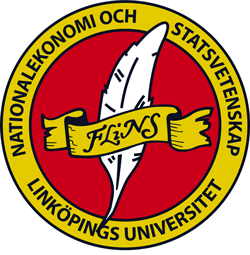 Bakgrund och syfte
Detta styrdokument är skapat för att förtydliga arbetsgången vid upprättande av sponsorsamarbeten med Föreningen för Linköpings Statsvetare och Nationalekonomer (FLiNS). Grunden för styrdokumentet utgörs av §1.3 i FLiNS stadgar där det står: “FLiNS är en ideell organisation som är partipolitiskt, fackligt och religiöst obunden.”Med sponsorsamarbete avses ekonomiskt stöd eller tillhandahållen tjänst i utbyte mot marknadsföring från en juridisk person eller privatperson.Obundenhet
Partipolitisk, facklig och religiös obundenhet betyder att föreningen inte ska uttala sig i partipolitiska, fackliga eller religiösa frågor. Varje styrelsemedlem har rätt till sin egen åsikt inom dessa frågor och har rätt att uttrycka dessa som privatperson. I sammanhang där personen på något sätt företräder FLiNS ska sådana åsikter inte uttalas.Styrelsebeslut
Alla upprättade sponsorsamarbeten med partipolitiskt eller religiöst bundna organisationer för FLiNS och dess utskott ska föranledas av ett styrelsebeslut.Politiska partier
FLiNS ska inte ha sponsorsamarbete med politiska partier.Partipolitiska studentföreningar
Vid sponsorsamarbeten med partipolitiska studentföreningar får samarbete enbart ske med föreningar som finns registrerade på Kårservice lista över studentföreningar vid LiU (http://www.karservice.se/student/studentfoerening/). Alla aktuella föreningar ska få likvärdiga möjligheter till marknadsföring. Om FLiNS själva i något sammanhang söker sponsorsamarbete med partipolitiska studentföreningar ska samtliga föreningar som finns registrerade på Kårservice lista över studentföreningar vid LiU tillfrågas.Fackförbund
FLiNS sponsorsamarbeten med fackförbund får endast ske på ett sådant sätt som inte bryter mot §1.3 i FLiNS stadgar. Sponsorsamarbeten får endast upprättas med partipolitiskt obundna fackförbund. Alla fackförbund som riktar sig till nationalekonomer och/eller statsvetare ska få likvärdiga möjligheter till marknadsföring. Om FLiNS själva söker sponsorsamarbete med fackförbund ska samtliga fackförbund som riktar sig till nationalekonomer och statsvetare tillfrågas.Religiösa samfund
FLiNS ska inte ha sponsorsamarbeten med religiösa samfund.Religiösa studentföreningar
Vid sponsorsamarbeten med religiösa studentföreningar får samarbete enbart ske med föreningar som finns registrerade på Kårservice lista över studentföreningar vid LiU (http://www.karservice.se/student/studentfoerening/). Alla aktuella föreningar ska få likvärdiga möjligheter till marknadsföring. Om FLiNS själva i något sammanhang söker sponsorsamarbete med religiösa studentföreningar ska samtliga föreningar som finns registrerade på Kårservice lista över studentföreningar vid LiU tillfrågas.FBI
När FLiNS sociala utskott, FBI, upprättar egna sponsorsamarbeten skall detta styrdokument följas. FBI ska vid upprättande av sponsorsamarbeten informera styrelsen om dessa.Nolle-P
Vid sponsorsamarbeten i anknytning till Nolle-P ska utöver detta styrdokument även Kårerna vid Linköpings mottagningspolicy tas i beaktande. Vid eventuella tveksamheter gällande sponsorsamarbeten i förhållande till mottagningspolicyn ska samverkan ske med StuFF:s mottagningssamordnare.